СОВЕТ ДЕПУТАТОВ ЩЁЛКОВСКОГО МУНИЦИПАЛЬНОГО РАЙОНАМОСКОВСКОЙ  ОБЛАСТИР  Е Ш Е Н И Е от  26.09.2017 № 560/62О внесении изменения в Приложение 1 к решению Совета депутатов Щёлковского муниципального района Московской области «Об утверждении Перечня мероприятий и сумм, выделяемых бюджетных средств на финансовое обеспечение реализации наказов избирателей депутатам Щёлковского муниципального района на 2017 год» от «15» августа 2017 № 524/59В соответствии  с Федеральным законом от 06.10.2003 № 131-ФЗ «Об общих принципах организации местного самоуправления в Российской Федерации», Уставом Щёлковского муниципального района, Положением о наказах избирателей в Щёлковском муниципальном районе, утверждённым решением Совета депутатов Щёлковского муниципального района от 25.10.2011 № 224/35-83-НПА (с изменениями),  Совет депутатов Щёлковского муниципального района Р Е Ш И Л:Внести  в Приложение 1 к решению Совета депутатов Щёлковского муниципального района Московской области «Об утверждении Перечня мероприятий и сумм, выделяемых бюджетных средств на финансовое обеспечение реализации наказов избирателей депутатам Щёлковского муниципального района на 2017 год» от «15» августа 2017 № 524/59 следующее изменение: пункт 26 Перечня мероприятий и сумм, выделяемых бюджетных средств на финансовое обеспечение реализации наказов избирателей депутатам Щёлковского муниципального района на 2017 год изложить в новой редакции:Контроль исполнения настоящего решения возложить на постоянную комиссию Совета депутатов Щёлковского муниципального района по вопросам бюджета, экономики, промышленности, предпринимательства  и агропромышленного  комплекса (Лавриеня Н.М). Председатель Совета депутатовЩёлковского муниципального района                                       Н.В. Суровцева26Замена дверей в кабинетах МБУ ДО Монинская детская музыкальная школа ЩМР МО250Комитет по образованию Администрации Щелковского муниципального районаКаракотов С.Д.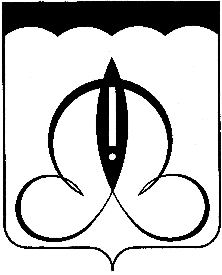 